PERSON SPECIFICATION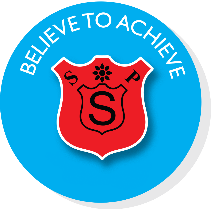 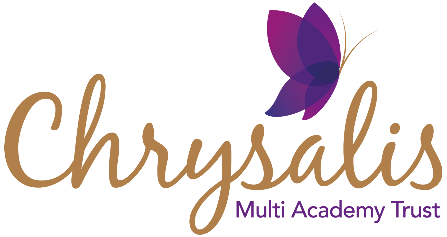 Computing TeacherThe post holder is required to be flexible and adapt to any conflicting and changing priorities adjusting their workload to meet daily requirements for the role.The post holder is required to make frequent decisions that may have an impact on the work environment. Decisions are usually made around the work load and changing and conflicting priorities.QualificationsPrevious ExperienceKnowledgePersonal AttributesEqual OpportunitiesApproved by post holderName: ________________________________________Signature: ______________________________________ Date: ___________________________________________EssentialDesirableQualified teacher status with experience of teaching the Computing National Curriculum to children of a primary school age (3-11 year olds).Qualified to degree level (computing related degree)Further relevant Qualifications/StudyEssentialDesirableRecent, relevant experience of primary teaching in a school with a culturally and socially diverse student population.Experience of teaching Computing at EYFS, Key Stage 1 & Key Stage 2.Experience of reflecting on and improving teaching practice to increase student achievement.Experience of implementing effective strategies for managing pupil behaviour in an ‘inclusive’ environment.At least two years working in the primary sector.Experience of highly innovative curriculum development and teaching practice.EssentialDesirableEvidence of being a skilled teaching and learning practitioner.Up-to-date knowledge of recent curriculum developments and initiatives.Excellent verbal and written communication skills.Excellent IT skills including the ability to use a range of standard Microsoft packages.Excellent interpersonal skills including listening, negotiation, persuasion and direction.Good team working skills.Ability to work with and motivate a variety of people, including students, parents, staff.A working knowledge of the statutory requirements of legislation affecting the teaching profession (including relating to SEN, Health and Safety, Child Protection and Equal Opportunities).To have an understanding of the ethnic, religious and cultural diversities in the community.To have an understanding of the importance of confidentiality and to able to listen and respond appropriately with tact and diplomacy in sensitive situations.Recent advanced subject specific CPD. EssentialDesirableAbility to inspire trust and empower others.Confidence, energy and enthusiasm.Stamina and determination - a willingness to go ‘above and beyond’.Drive and ambition.A clear determination to view this post as the first rung to further promotion.EssentialDesirableCommitment to the pursuit of anti-discriminatory practice. 